CWM ALLTCAFAN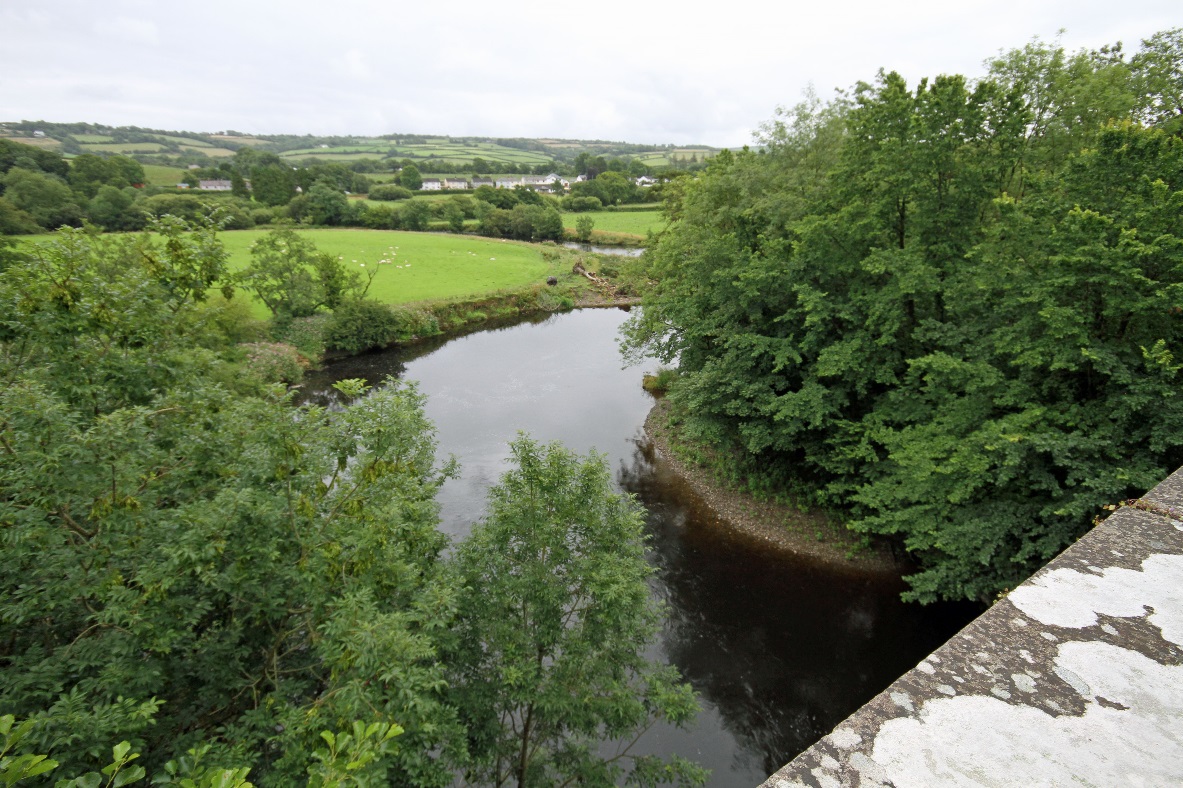 Adalw GwybodaethYdych chi’n Cofio?Beth sy’n oedi’n hir yng Nghwm Alltcafan?Enwch bedair gwlad y mae’r bardd yn eu henwi.Enwch ddau flodyn sydd yn y gerdd.Sut mae afon Teifi’n llifo?Ym mha fis y mae T. Llew Jones wedi bod yng Nghwm Alltcafan lawer gwaith?Beth yw’r ansoddair y mae T. Llew Jones yn ei ddefnyddio i ddisgrifio llynnoedd Killarney?Sawl cwestiwn welwch chi yn y gerdd?Beth yw’r ansoddair y mae’r bardd yn ei ddefnyddio i ddisgrifio golygfeydd y gwahanol wledydd?Sawl gwaith mae Cwm Alltcafan yn cael ei enwi yn y gerdd?Pam rydych chi’n meddwl mae’r bardd yn gorffen y gerdd gyda ‘...rhag ofn’?